ZAJEDNICA ŠPORTSKIH UDRUGA GRADA SINjA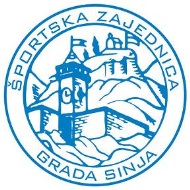  Alajčauša Frane Bareze Šore 1 , Sinj 21230                                  IBAN: 5123300031100093827 mob: 098 597 465                                                                     sportska.zajednica-sinj@hotmail.com              OIB 35929633707                                                                                      www.sportsinj.com                                                                                                                      NAPOMENA: OBRAZAC MORA BITI NAPISAN NA RAČUNALU1. organizacija i provedba školskih sportskih aktivnosti  osnovnih i srednjih škola
Potpisom ovog dokumenta, kao ovlaštena osoba Udruge u skladu sa Statutom udruge i svim zakonskim odredbama Republike Hrvatske, pod punom odgovornošću potvrđujem da su svi podaci navedeni u obrascima točni, a priložena dokumentacija vjerodostojna.U Sinju________________2020.godine                   	        Ime i Prezime  ovlaštene osobe                                                                                                              _________________________                                ___________________                                            __________________                                Pečat kluba ili udruge                                                             potpisIspunjava Zajednica sportskih udruga Grada Sinja: OBRAZAC CPROVOĐENJE PROGRAMA TJELESNE I ZDRAVSTVENE KULTURE DJECE I MLADEŽI, POJEDINACA IEKIPA GRADSKIH OSNOVNIH  I SREDNJIH ŠKOLAPREDLAGAČ PROGRAMANAZIV PROGRAMAOPIS PROGRAMA     FINANCIJSKI PLAN PROGRAMAFINANCIJSKI PLAN PROGRAMAFINANCIJSKI PLAN PROGRAMAPRIHODI PRIHODI IZNOS1.PRIHOD OD PRORAČUNA ZŠUGS2.PRIHOD OD PRORAČUNA ŽUPANIJE S-D.3.VLASTITI PRIHODI4.PRIHODI OD SPONZORA I DONATORA5.OSTALI PRIHODIUKUPNO UKUPNO RASHODI  RASHODI  IZNOS1.2.3.4.5.UKUPNO UKUPNO DATUM PRIMITKA PROGRAMANAPOMENA   *